خصائص التحرير الإداري –مدخل المقياسد.عكنوش PARTICULARITES DU STYLE ADMINISTRATIFالإطارالعام مبادئ المادةRédaction administrative : Principes fondamentauxL'objectivitéEtant au service de l'intérêt général, l'Administration se doit d'être impartiale, objective et sereine.             ان تكون الإدارة محايدة و موضوعية و صادقة .Il faut donc rejeter l'emploi de tous les termes, de toutes les formules présentant un caractère trop personnel, subjectif ou émotionnel.C'est pourquoi on rejette toutes les formules telles que :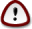 Qui sont volontiers utilisées dans la correspondance commerciale.La hiérarchieLe supérieur hiérarchique dans l'Administration est le fonctionnaire qui a le pouvoir de donner des directives et le pouvoir d'annulation, de suspension, de réformation ou au contraire d'approbation des actes de ses subordonnés.                                                         . السلطة السلمية للمسؤول الذي يملكها لإعطاء التوجيهات و الإلغاء و التعليق و الإصلاح.Dans les écrits, le respect de la hiérarchie se traduit par des nuances.Le rapport hiérarchique s'exprimera par l'utilisation de termes différents selon qu'on est subordonné ou supérieur :et par l'emploi de modes et de temps de conjugaison spécifiques :le présent et le futur de l'indicatif pour le supérieur (le futur exprimant un ordre),le présent de l'indicatif et le conditionnel présent pour le subordonné (le conditionnel exprimant une demande).La courtoisieL'Administration ayant quelquefois des refus à effectuer aux demandes des usagers, il faut éviter de les énoncer de façon trop sèche..الاحترام و الاعتبار بأسلوب سلس ومباشر .Ex: Ne pas dire, "votre demande est rejetée" mais dire "je ne peux accéder (ou réserver une suite favorable) à votre demande.De la même façon, il faut éviter d'utiliser le mode impératif qui introduit une trop grande proximité vis à vis du destinataire (sauf pour la formule de politesse).La prudenceLes informations dont on n'a pas la certitude matériellement établie devront être énoncées avec prudence. De même, les avis prononcés devront être présentés avec un caractère relatif. D'où l'utilisation du conditionnel présent ou des expressions telles que« sous réserve de confirmation...,»« à mon avis..., »« pour ma part... » .La précisionCette précision s'attache notamment aux dates et aux lieux qui sont énoncés en entier. Ainsi on ne dira pas« votre lettre du 5 courant » mais « votre lettre du 5 novembre 2005 ». De même la précision s'attache aux informations que l'on peut donner.الدقة في التحرير وتحديد الاطار العام للموضوع و المضمون .La responsabilitéالمسؤولية التي تعبر عن المصالح المرفقية للخدمة العامة في خدمة المواطن .L'Administration est constituée par l'ensemble des services dont disposent les autorités gouvernementales pour exercer leurs attributions et faire appliquer les lois et règlements.Les décisions sont prises par les Ministres, les membres de leur Cabinet ou des fonctionnaires de rang élevé ayant reçu délégation de signature (administration centrale) et par les Préfets, représentants du Gouvernement, ou les chefs de service ayant reçu délégation de signature ou de pouvoir dans les services déconcentrés.« J'ai pris connaissance de... »« J'ai décidé... »« ma position est la suivante...»Le « nous » pluriel de majesté n'est plus employé. Le pronom indéfini « on » ne doit pas se substituer au« je ».J'ai le plaisir...Il m'est agréable...En espérant que...Dans l'attente de vous lire...Je vous annonce (caractère de soudaineté)Le supérieurLe subordonnéinforme...informe...fait savoir...expose...fait observer, remarquer...signale...rappelle...rend compte à...demande l'avis...sollicite l'avis...envisage...propose...prie...suggère...convie...est reconnaissant...attire l'attention...soumet...attache du prix...appelle l'attention... ...